                                                                                  María Angélica Navarro Campos. 2020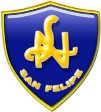 GUIA N°8  Ciencias Naturales   7° BASICODel 01 al 13 de SeptiembreEstimadas alumnas:Recomendaciones de trabajo a distancia:1.-Disponer de 40 minutos  de trabajo a la semana, participar de clases online 1 vez a la semana2.- Frente a la Contingencia Nacional, recuerda las Medidas de Prevención e higiene  y cuida a tu familia quedándote en casa.3.- El trabajo desarrollado en casa debe ser enviado por los siguientes medios: Correo: profe.cs.angelicanavarro@gmail.comWhatsApp:  +56 9 87050784Objetivo Priorizado OA 02 : “Analizar información a partir de una tabla  e informar sobre medidas preventivas de ETS- ITS”Actividad1.- Utilizando tu texto “Cuaderno de actividades” pág. 142-143 2.- Realiza las actividades 1-2-3-4-5.3.- Desarrolla las actividades en el texto, así solo debes observar y responder.4.- Envía por medio de una fotografía tu trabajo, letra legible.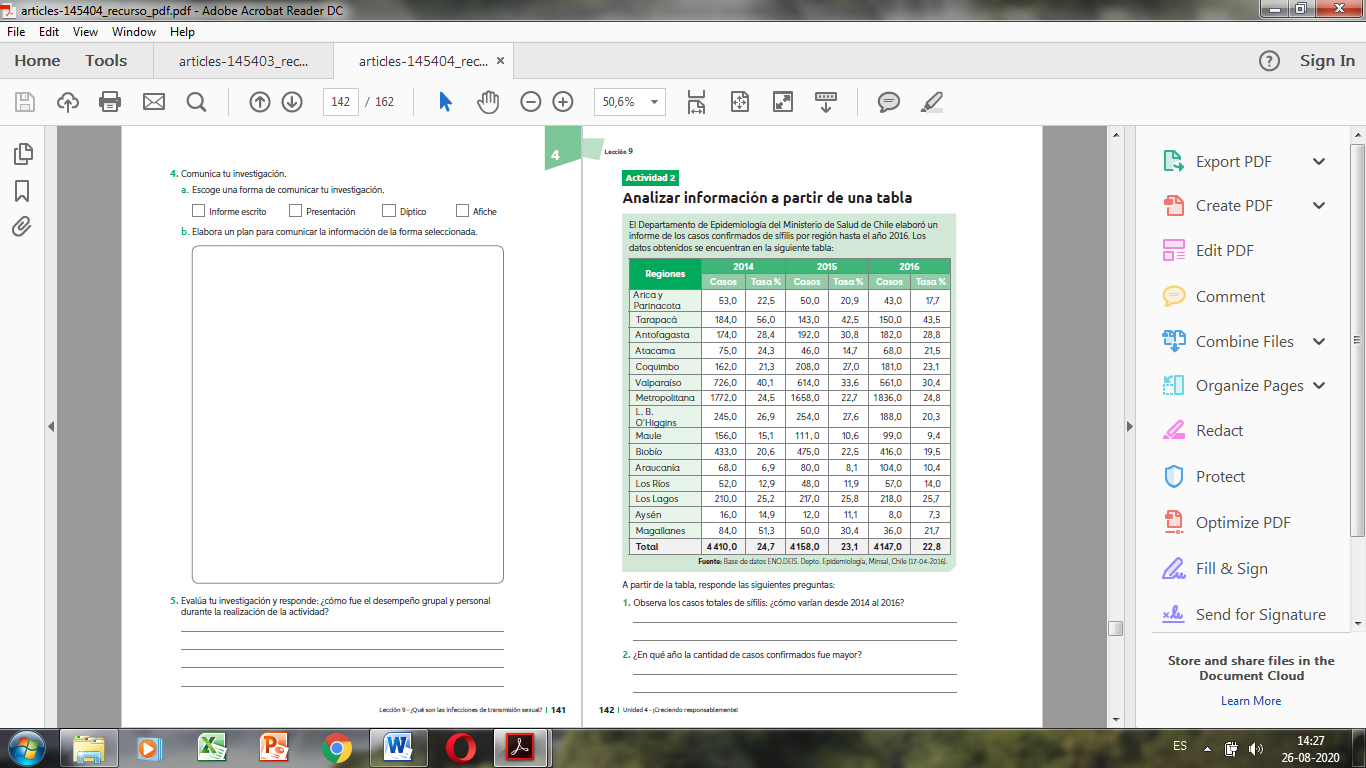 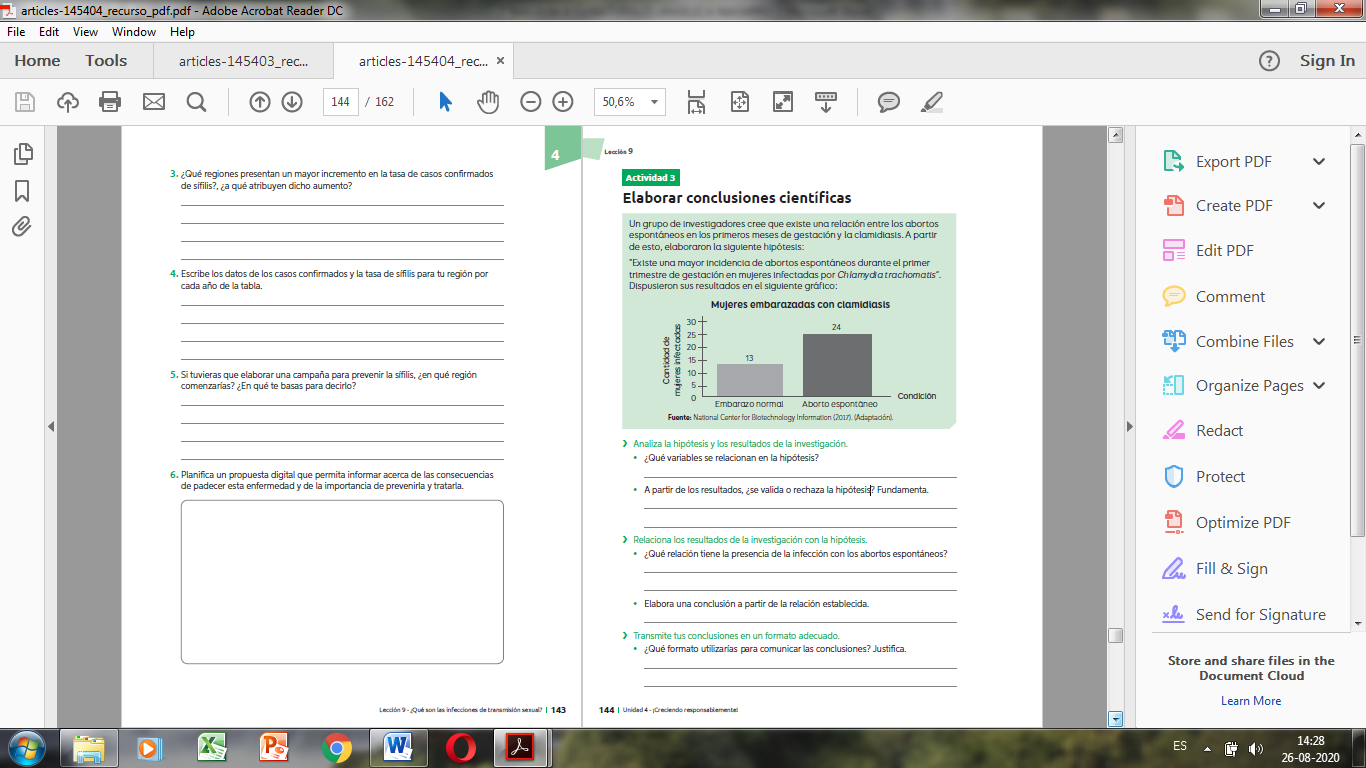 